長40封筒（片面・両面１～４c）225×90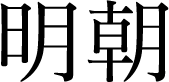 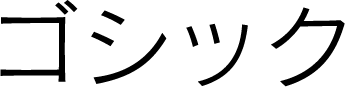 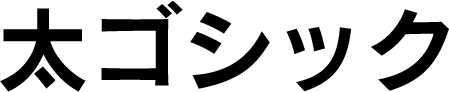 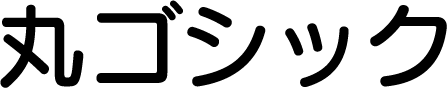 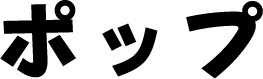 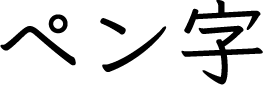 ※郵便番号枠のある封筒のみとなります○オモテ面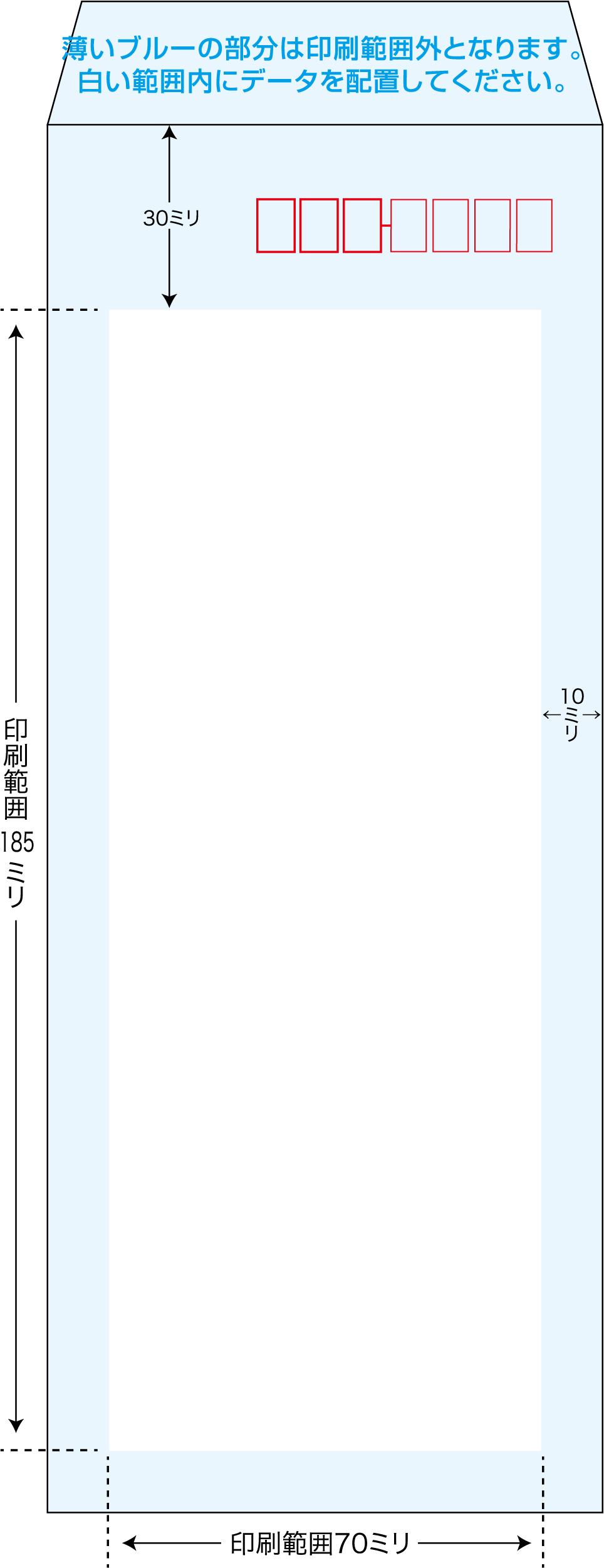 ○ウラ面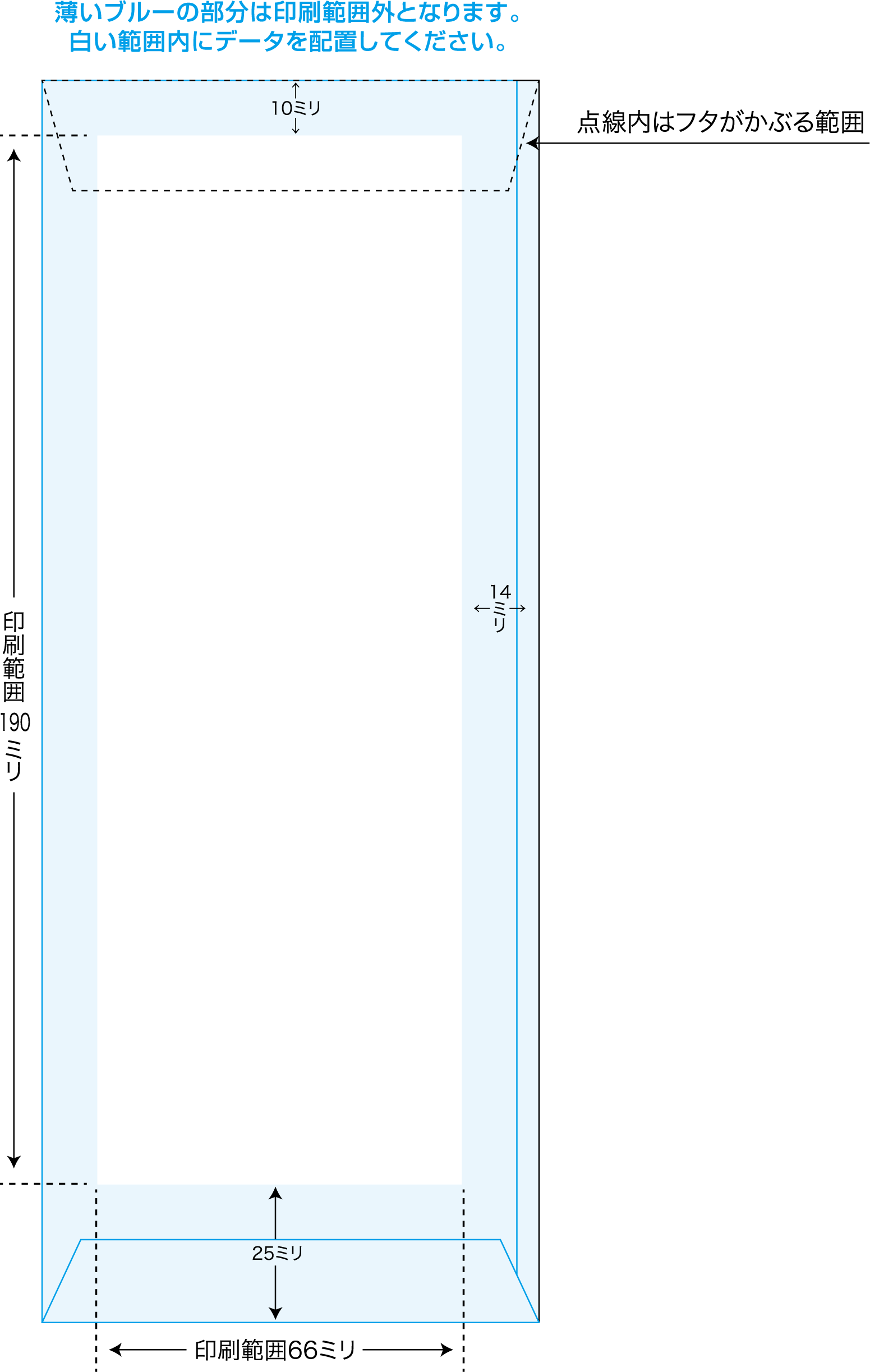 